CHINESE FLAGSHIP SECONDARY CURRICULUM  CHINESE – Level 1Unit 4: At SchoolAssessment: Interpretive Reading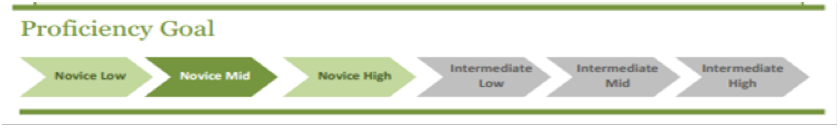  Adapted from Jefferson County Public Schools, KY, 2011Scenario 1Objectives It’s the week before the school starts. You are shopping for school supplies for the new year.  Draw pictures that illustrate the 6 different supply categories below.1. 三本（笔记）本 子2．两支红色的笔3．三支黑色的笔4．一把尺5．五支铅笔6．两个橡皮I can recognize the names of different school supplies items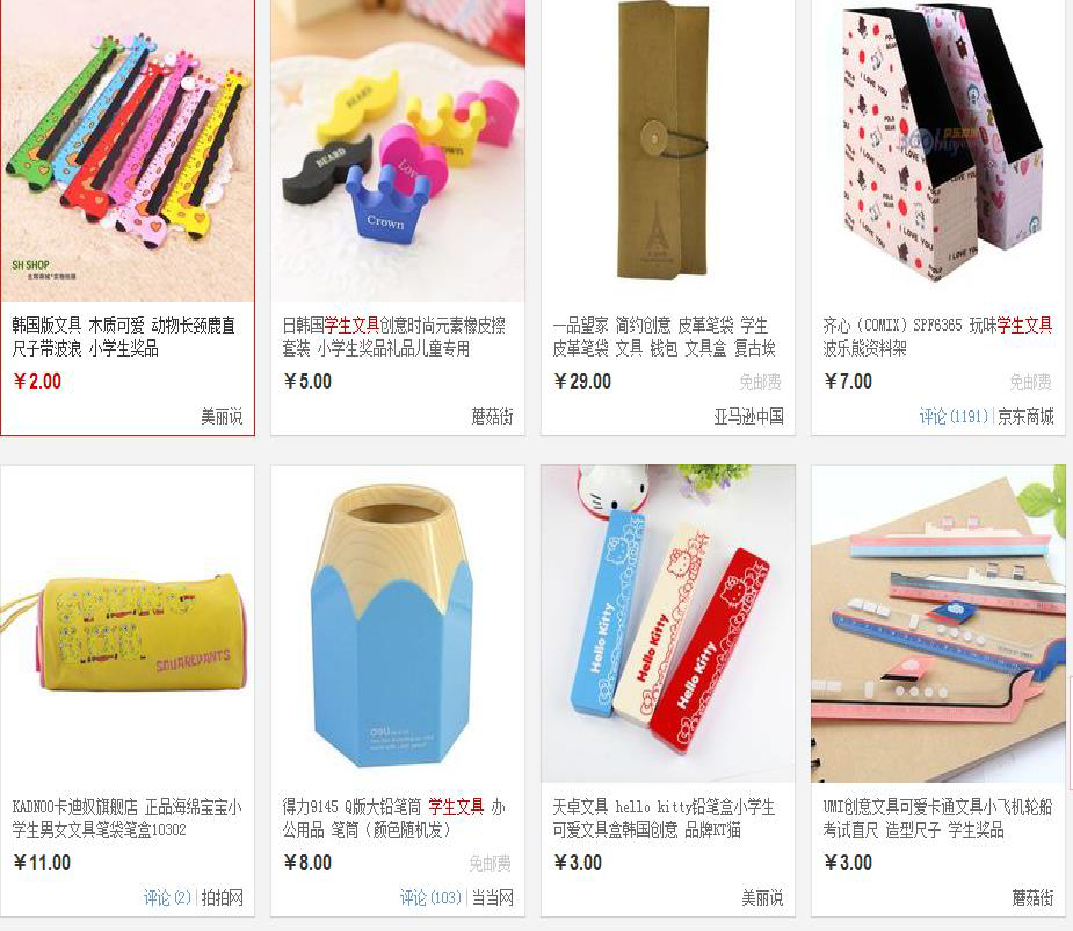 Scenario 2ObjectivesYou are one of the “school ambassadors” and one new Chinese exchange student just wrote you an email asking questions about the school. Read the email and answer the following questions: 同学，你好：我是李朋，新来的中国学生。上次在中文课和你见面，你还记得吗？我想请你帮忙，可以吗？我觉得美国历史有一点儿难，还有英语课也很难。你可以帮我学习美国历史和练习英语吗？真不好意思！我星期二下午三点都在图书馆，可以一起学习吗？我的课程表在附件，看看有没有你方便的时间。我的电话是614-456-7890。谢谢李朋Questions:What does 李朋 need help with?When does 李朋 want to get together?How could you help 李朋?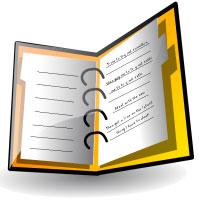 